NATIONAL LEAGUE OF FAMILIES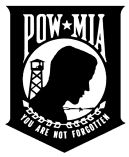 OF AMERICAN PRISONERS AND MISSING IN SOUTHEAST ASIA5673 COLUMBIA PIKE, SUITE 100, FALLS CHURCH, VA 22041PH ---703/465-7432	www.pow-miafamilies.org	FAX ---703/465-7433FAMILY MEMBER APPLICATIONName: 	Date:	 Address:    		 City/State/Zip:   	Home Phone: _________________     Work Phone:   	______       Cell Phone:_____________________ Would you prefer to receive League material electronically? Y___N___Email: 	Rank/Rate, Name, Service, & Country of Loss of Missing Man:	 	Your relationship to Missing Man (mother, father, sister, brother, etc.):Other dues paying members at same address, please indicate relationship to Missing Man:The National League of Families is a 501(c)3 tax-exempt, non-profit, FED ID#23-7071242Number of Members:@$25/memberAdditional Donation:Total Amount: